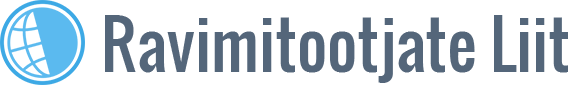 REK KOOSOLEKU VÄLJAVÕTE1.	Küsimus ürituste ja külalislahkuse teemalRavimitootjate Liidu eetikakomiteele (REK) saabus küsimus olukorra kohta, kus ravimifirma kaalub võimalust toetada (registreerimistasu, reisi- ja majutuskulud) tervishoiutöötaja osalemist kolmanda osapoole (erialaorganisatsiooni) korraldatud teaduslikul üritusel USAs, ent teadusürituse registreerimistasu sisaldab programmis ettenähtud „taaskohtumise koosviibimisel“ osalemise võimalust ning see on programmi lahutamatu osa. Kõnealuse „taaskohtumise koosviibimise“ toimumiskohta / kohti saab tõenäoliselt pidada ekstravagantseks (nt muuseum), ent puudub otsene indikatsioon, kas ja millisel määral pakutakse seal meelelahutust ja / või toitlustust.  REK arutas küsimust oma 01.03.2022 koosolekul. RTL eetikakoodeksi artiklis 10 käsitletakse reegleid ürituste korraldamisele. Lubatud on mõistlikul tasemel külalislahkuse pakkumise üritustel osalejatele, järgides viidatud artiklis sätestatud tingimusi – eelkõige, et toitlustus on mõistlik ja ürituse teaduslikku sisu arvestades selgelt teisejärgulise loomu ja osakaaluga. Keelatud on liikmesfirma poolt meelelahutuse (nt spordi-, kultuuri ja vabaajaürituste) pakkumine, spondeerimine või korraldamine nii eraldi kui mis tahes muu ürituse osana.RTL koodeks defineerib aga „üritused“ kui kõik erialased, müügiedenduslikud, teaduslikud või hariduslikud koosolekud, kongressid, konverentsid, sümpoosionid ja muud taolised üritused (sealhulgas, kuid mitte ainult, nõuandva kogu koosolekud, teadus- ja tootmisasutuste külastused, kliiniliste ja mitteinterventsionaalsete uuringute planeerimis-, koolitus- ja uurijakoosolekud), mis on korraldatud või spondeeritud liikmesfirma poolt või nimel.REK otsus:Juhul, kui tegemist ei ole ravimitootja enda korraldatud või sponsoreeritud üritusega, vaid ravimitootja toetab tervishoiutöötaja osalemist kolmanda osapoole (erialaorganisatsiooni) korraldatud teaduslikul üritusel, siis ei ole tegemist „üritusega“, millele rakendub RTL-i eetikakoodeksi artikkel 10.Samas peaks ka kolmanda osapoole korraldatud teaduslikul üritusel osalemise toetamise korral veenduma, et selle programmis on mis tahes sotsiaalsed üritused ja toitlustamine ürituse teadusliku programmiga võrreldes selgelt teisejärgulise loomu ja osakaaluga ning on programmi vältimatu, mitte valikuline osa. Kui taolised sotsiaalsed üritused on valikulised / eraldi registreerimistasuga osad teadusliku ürituse programmist, tuleb tervishoiutöötaja toetamisel piirduda üksnes teadusliku osaga ning mitte toetada taolistel sotsiaalsetel üritustel osalemist. Kõnealuse juhtumi puhul on aga „taaskohtumise koosviibimisel“ osalemine vältimatult kogu teadusliku ürituse registreerimistasu sisse arvestatud. Konkreetse juhtumi asjaoludel ja ülaltoodud tingimustel ei ole REK-i hinnangul tervishoiutöötaja toetamine kolmanda osapoole korraldatud teaduslikul üritusel vastuolus RTL eetikakoodeksiga.